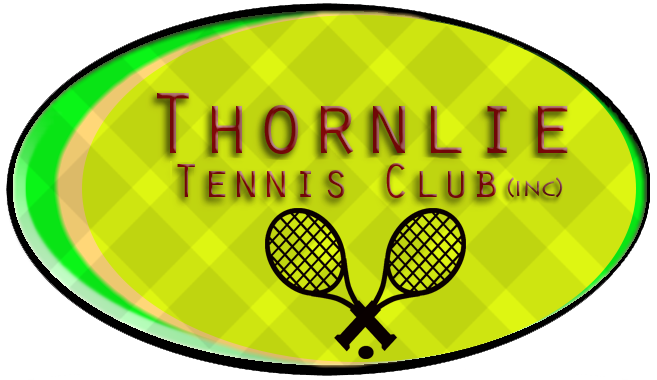 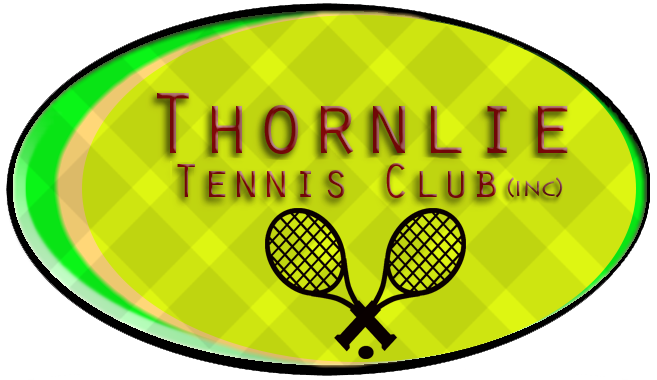 	admin@thornlietc.com	www.thornlietc.comMEMBERSHIP APPLICATION 2019 – 2020First: 	Surname:			Male Phone:    	Mobile:			FemaleAddress: 	Suburb: 		Post Code:  E-mail  Address: Emergency Contact (Parent / Guardian for Juniors)	First Name: 	  Surname:   	Mobile:	Medical issues / allergies, or any specialist treatment requirements:Occupation / Business: 	Child DOB:   	School: 	                                                   The new membership year starts on 1st October. Discounted fees apply to payments made by existing members before this date. Please choose one:	Discounted	Full		Junior (under 18)	$70.00 	$75.00		Student (under 25 and studying full time)		$80.00 	$90.00		Adult	$130.00 	$145.00			Family (2 Adult & 2 Junior or 1 Adult & 3 Junior)		$220.00			Senior (must have Seniors card)	$80.00 	$90.00			Non-Playing	 	$10.00	3 or more new members applying together receive a 10% discount (cash payments in person only)Pro-rata rates come into effect after 1st AprilPayment can be made by direct debit – please enter your name as the RemitterBank:      Name: Thornlie Tennis Club (inc)     : 086-466     A/C No: 508284040Receipt No: 	Date Paid: In making this application I accept and agree to the conditions set out on the rear of this form. I grant permission to Thornlie Tennis Club representatives, to take and use photographs and / or digital images of me for use in media releases and electronic publications.Signature (Parent or Guardian for Juniors):    Membership form must be fully completed - email to admin@thornlietc.com or hand in at clubTerms and conditionsI understand and agree that:I am bound by the Club’s Constitution, By-Laws and Policies (if any), and all relevant Tennis Australia (TA) and Tennis West policies (as developed and amended from time to time) including but not limited to, the TA Member Protection Policy, the TA Code of behaviour and the TA Disciplinary Policy, made available to me at http://www.tennis.com.au/about-tennis-australia/reports-and- policies/policies.I must ensure that any other person named in this application form complies with the rules and policies referred to in condition 1 above as if they were a party to these terms and conditions. I agree that I will remain fully responsible and liable to Club under these terms and conditions for any act or omission of any person named in this application form as if such act or omission was performed or done by me.Club may reject my application for membership, accept my application but impose certain conditions or vary, suspend or cancel my membership during the membership term based on a breach of these terms and conditions or a breach of any rule or policy referred to in condition 1 above, whether such breach was performed or done by me, or any other person named in this application form.I understand that membership fees are non-refundable (even if a membership is varied, suspended or cancelled) and my membership is not transferable.I consent to Club taking, retaining and reproducing the image and likeness of me and any other person named in this application form, in any way pertaining to my membership or my or their involvement in tennis. I agree that any such images or likeness may be used by Club in reporting or marketing materials including online publications without any further notice or payment to me or them.PrivacyTo assist us in the provision of products and services, we need to collect personal information about you and any other person named in this application form. When you provide personal information you agree that this will be used by Club, Tennis West, TA and other Australian Tennis Organisations under the terms of this statement, and the tennis privacy policy located at www.tennis.com.au/privacy, which contains information about how you or any other person named in this application form, may access and seek correction of your personal information or complain about a breach of your privacy, and how we will deal with that complaint. If you do not agree, you must not provide your personal information, and you may be unable to access all of Club, Tennis West, TA and ATO products and services. Club, Tennis West, TA and other Australian Tennis Organisations may disclose your personal information to other parties, including our related companies, other Australian Tennis Organisations, and third parties who provide us services. From time to time, these third parties may be located (and therefore your personal information may be disclosed) overseas, including to the USA and the Netherlands and as otherwise specified in the tennis privacy policy. Club, TA, Tennis West and other Australian Tennis Organisations may use and disclose your personal information for direct marketing purposes regarding the products and services you are signing up to receive, unless you opt-out (which you can do at any time in accordance with the tennis privacy policy).